FORMULARZ OFERTOWY WYKONAWCYW odpowiedzi na ogłoszenie o zamówieniu nr referencyjny: PZP.242.18.NB.2023pn.: „Budowa dwóch budynków mieszkalnych wielorodzinnych przy ul. Ludzi Morza 2, 4, 4a działki nr 24dr, 96, 97, 98/2, 100/2, 275, 276 obręb 0014 Świnoujście”oferuję wykonanie przedmiotu zamówienia za następujących warunkach:Dane dotyczące Wykonawcy:Nazwa: ......................................................................................................................................Siedziba: ...................................................................................................................................Województwo: ……………………………………..Nr tel.: ..................................................................nr fax-u.: .......................................................Nr tel. komórkowego: ……………………………………………Adres: e-mailowy: ………………………………@..............................................................NIP: ...................................................... REGON: ..............................................Osoba upoważniona do podpisania umowy: ………………………………………………..Osoba upoważniona do kontaktów w trakcie realizacji umowy: ………………………….Wykonawca zobowiązuje się wykonać usługę na następujących warunkach:Całość przedmiotu zamówienia zobowiązuje się wykonać w łącznej ryczałtowej kwocie:………. zł netto, ………. zł ….% podatku VAT,…….… zł brutto, w tym:za etap I:………. zł netto, ………. zł ….% podatku VAT,…….… zł brutto, Łączne wynagrodzenie z tytułu realizacji Etapu I , o którym mowa w Rozdziale III ust. 2 pkt 1 SWZ nie może przekroczyć 1,5% całkowitego wynagrodzenia brutto.2) za etap II:………. zł netto, ………. zł ….% podatku VAT,…….… zł brutto.Oświadczenia na potrzeby kryteriów oceny ofert Kryterium „okres gwarancji” – GOferuję*:*niepotrzebne skreślić60 miesięcy gwarancji na wykonane prace;72 miesięcy gwarancji na wykonane prace;84 miesięcy gwarancji na wykonane prace.Uwaga!* Zaoferowany okres gwarancji nie może być krótszy niż 60 miesięcy. Oferty proponujące gwarancje krótszą niż 60 miesięcy będą odrzucane.* Jeżeli Wykonawca nie poda okresu gwarancji wówczas Zamawiający przyjmie iż Wykonawca zaoferował okres gwarancji 60 miesięcy i otrzyma 0 pkt.*Maksymalny okres gwarancji podlegającej ocenie wynosi 84 miesiące. Oferty proponujące 84 miesięczny okres gwarancji otrzymają najwyższą ilość punktów. Oferty proponujące okres gwarancji dłuższy niż 84 miesiące będą liczone jak oferty proponujące maksymalny okres gwarancji przy czym do Umowy zostanie wpisany faktycznie proponowany przez Wykonawcę okres gwarancji.Kryterium „termin wykonania robót budowlanych” – T Oświadczam, że roboty budowlane objęte Etapem II Przedmiotu Zamówienia wykonam/y w terminie*:*niepotrzebne skreślić15 miesięcy; 18 miesięcy;21 miesięcy;24 miesięcy.Uwaga!* Zaoferowany termin wykonania robót budowlanych objętych Etapem II Przedmiotu Zamówienia nie może być dłuższy niż 24 miesiące. Oferty proponujące termin dłuższy niż 24 miesiące będą odrzucane.* Jeżeli Wykonawca nie poda terminu wykonania robót budowalnych wówczas Zamawiający przyjmie iż Wykonawca zaoferował termin wykonania robót wynoszący 24 miesiące i otrzyma 0 pkt.*Minimalny termin wykonania robót budowlanych podlegający ocenie wynosi 15 miesięcy. Oferty proponujące 15 miesięczny termin wykonania robót budowalnych otrzymają najwyższą ilość punktów. Oferty proponujące termin wykonania robót budowlanych krótszy niż 15 miesięcy będą liczone jak oferty proponujące minimalny termin wykonania robót budowlanych przy czym do Umowy zostanie wpisany faktycznie proponowany przez Wykonawcę termin wykonania robót budowlanych.*Proponowany termin wykonania robót budowlanych należy wskazać w miesiącach.Oświadczenia Wykonawcy: OŚWIADCZAM/Y, że zapoznałem/liśmy się z ogłoszeniem, specyfikacją warunków zamówienia (SWZ) załącznikami oraz wyjaśnieniami i zmianami SWZ przekazanymi przez Zamawiającego i uznaję/my się za związanych określonymi w niej postanowieniami i zasadami postępowania.OŚWIADCZAM/Y, iż wybór naszej oferty jako najkorzystniejszej: nie prowadzi do powstania u zamawiającego obowiązku podatkowego, zgodnie z przepisami o podatku od towarów i usług*,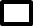 prowadzi do powstania u zamawiającego obowiązku podatkowego, zgodnie z przepisami o podatku od towarów i usług*.*W przypadku, gdy Wykonawca:nie zaznaczy żadnej części zdania powyżej Zamawiający uzna, że wybrana oferta nie prowadzi do powstania u zamawiającego obowiązku podatkowego, zgodnie z przepisami o podatku od towarów i usług,zaznaczy, że wybór jego ofert prowadzi do powstania u Zamawiającego obowiązku podatkowego, zgodnie z art. 225 ust. 2 ustawy PZP, Wykonawca ma obowiązek wskazać:nazwę (rodzaj) usługi, której świadczenie będzie prowadziło do powstania u Zamawiającego obowiązku podatkowego,wartość usługi bez kwoty podatku, stawkę podatku od towarów i usług, która miałaby zostać zastosowana. OŚWIADCZAM/Y, że cena ofertowa brutto została obliczona zgodnie z zasadami zawartymi w SWZ oraz oświadczamy, że w cenie ofertowej brutto uwzględniliśmy wszystkie koszty niezbędne do prawidłowego wykonania zamówienia.OŚWIADCZAM/Y, że pozostaję/emy związani ofertą do dnia wskazanego w SWZ tj. do dnia 14 lipca 2023 r.OŚWIADCZAM/Y, że:*wypełnić, a niepotrzebne skreślićNIE ZAMIERZAM/Y* powierzać podwykonawcom do wykonania żadnej części niniejszego zamówienia;NASTĘPUJĄCE CZĘŚCI* niniejszego zamówienia zamierzamy powierzyć podwykonawcom: (Wykonawca może powierzyć wykonanie zamówienia Podwykonawcom, z wyjątkiem przypadku, gdy ze względu na specyfikę przedmiotu zamówienia Zamawiający zastrzeże w specyfikacji warunków zamówienia, że część lub całość zamówienia nie może być powierzona Podwykonawcom):Nazwa podwykonawcy, (jeśli jest znana): ________________________________Nazwa części zamówienia powierzona podwykonawcy  ____________________OŚWIADCZAM/Y, że zapoznałem/liśmy się z projektem Umowy, stanowiącym Załącznik nr 15 do SWZ i zobowiązuję/my się, w przypadku wyboru naszej oferty, do zawarcia umowy zgodnej z niniejszą ofertą, na warunkach określonych w SWZ, w miejscu i terminie wyznaczonym przez Zamawiającego.OŚWIADCZAM/Y, że jestem/śmy*:*niepotrzebne skreślićmikro przedsiębiorcą,małym przedsiębiorcą,średnim przedsiębiorcą,dużym przedsiębiorcą,pochodzi z innych państw członkowskich Unii Europejskiej,pochodzi z państw niebędących członkami Unii Europejskiej.(Podstawa prawna – ustawa z dnia 30 kwietnia 2018 r. Prawo przedsiębiorców Dz. U. z 2021 r., poz. 162)OŚWIADCZAM/Y, że wypełniam/y obowiązki informacyjne przewidziane w art. 13 lub art. 14 RODO wobec osób fizycznych, od których dane osobowe bezpośrednio lub pośrednio pozyskałem w celu ubiegania się o udzielenie zamówienia publicznego w niniejszym postępowaniu.OŚWIADCZAM/Y, że wyrażam/y zgodę na przetwarzanie moich danych osobowych zawartych na potrzeby niniejszego postępowania (dotyczy Wykonawcy będącego osobą fizyczną, Wykonawcy będącego osobą fizyczną prowadzącą jednoosobową działalność gospodarczą, pełnomocnika wykonawcy będącego osobą fizyczną).OŚWIADCZAM/Y, że wadium zostało wniesione w formie: ......................................Wadium należy zwrócić na nr konta: …………………………………… w banku: …………..Załączam/my następujące dokumenty: …………………………………………………………………………………………………..Inne, istotne informacje Wykonawcy:...................................................................................................................................................... Dokument przekazuje się w postaci elektronicznej i opatruje się kwalifikowanym podpisem elektronicznym.